Education Day October 20, 2022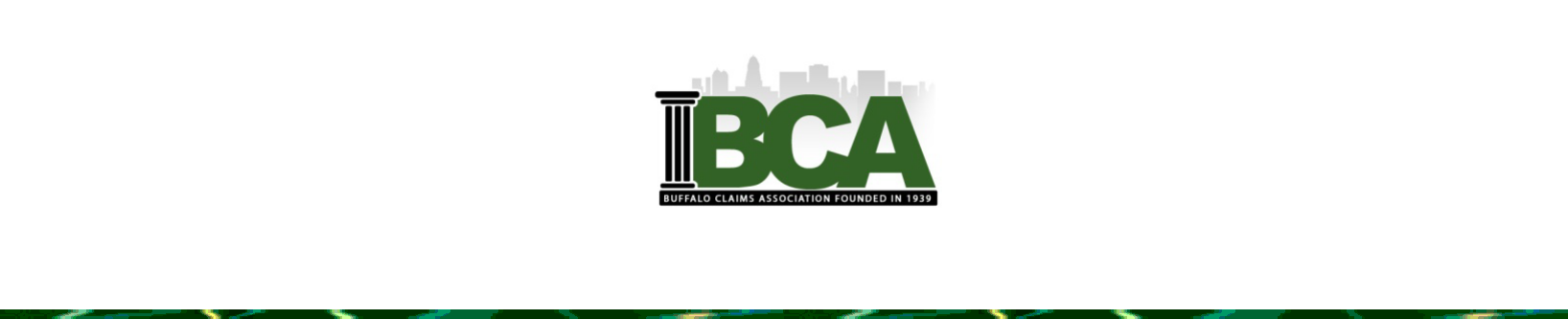 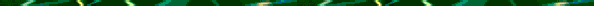 The BCA is proud to announce the details of our Annual Education Day. The event is scheduled for October 20, 2022 at the Hilton Garden Inn Buffalo Downton. The venue is located at 10 Lafayette Square, Buffalo, NY.  Valet Parking is available and is included with your purchase price.The general seminars, exhibition, lunch and reception will run from 8:00 AM to 5:00 PM and includes coffee/tea& continental breakfast, lunch, dessert and coffee and a complimentary cocktail reception.  Our presentations are top-notch and we have an impressive line-up of speakers.Schedule:Please note that Vendor Prizes, Door Prizes and 50/50 will be given away at 3:15 PM at the cocktail reception and you or your agent MUST BE PRESENT TO WIN.The cost of the event is $65.00, if payment and your registration forms are received by October 13, 2022. After October 13, 2022 the cost will increase to $75.00 per attendee.  Space is limited at this venue so GET YOUR REGISTRATION FORMS AND PAYMENT IN EARLY.   We are on a first come and pay/first serve system.Payment can be made by check or visit our website for details.  Please do not forget to email your registration form:  csmith@hoffmanhanafin.com . If you will be sending payment by mail, please send the check and attached registration form to:Buffalo Claims AssociationP.O. Box 222Buffalo, NY 14224.Should you have any questions or require further information, please reach out to any board member at info@buffaloclaims.com or you can find the contact info on our website: www.buffaloclaims.com.Thank you for your continued support of the BCA!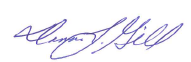 Donna Gill, PresidentBuffalo Claims AssociationAttendee Registration Form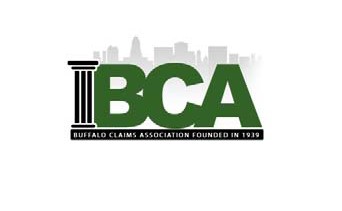 Name   		Company 	 Phone 		Email  	Location and Hotel Information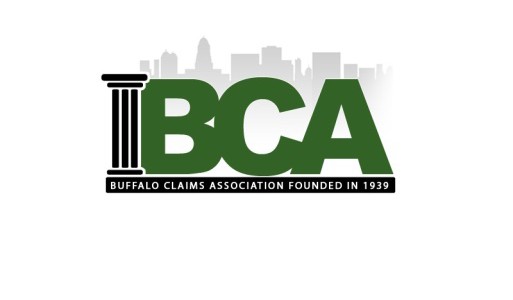 The Hilton Garden Inn Buffalo Downtown has agreed to provide the Buffalo Claims Association with a limited # of rooms at a reduced rate of $119.00 per night Standard Q/Q.  The Hotel’s room rates are subject to applicable state and local taxes (currently 13.75%) in effect at the time of check out.You must call Hilton Reservations at 877-STAY-HGI directly. Please identify yourself as part of the Buffalo Claims Association Education Day Room Block group staying at the Hilton Garden Inn Buffalo Downtown, 10 Lafayette Square, Buffalo, New York.All reservations must be guaranteed with a major credit card or by Buffalo Claims Association Education Day Room Block. The Hotel will not hold any reservations unless secured by one of the above methods.See Map Below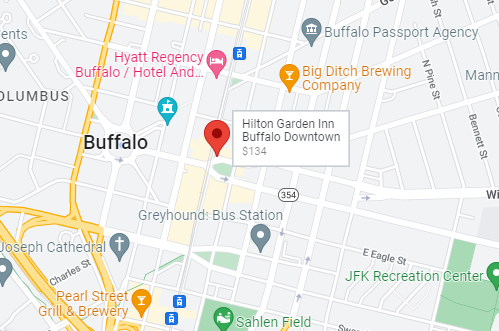 08:00 AM – 09:00 AMRegistration and Breakfast and VISIT EXHIBITORS10:15 AM – 10:45 AMCoffee Break and VISIT EXHIBITORS12:00 PM – 01:00 PMLunch 01:00 PM – 01:30 PMCoffee/Dessert and VISIT EXHIBITORS01:30PM – 02:45 PMSession III03:00 PM – 05:00 PMCocktail Reception (Door Prize, 50/50 and Vendor Giveaways at 3:15 PM)8:00 AMRegistration, Continental Breakfast and VISIT EXHIBITORSRegistration, Continental Breakfast and VISIT EXHIBITORSRegistration, Continental Breakfast and VISIT EXHIBITORS9:00 AM – 10:15 AMSESSION ISESSION ISESSION I1st Party & Complex IssuesCasualty & CyberWorkers’ Comp/PIPSpeakersFrequent Questions in UM/SUM ClaimsAalok Karambelkar, Esq.Kenney Shelton Liptak Nowak LLPData Breach Response &Insurance CoverageDeterminationGregory GaglioneRupp Baase PfalzgrafCunningham LLCCarrier Consent Issues and WCL §29 RightsThe Happy MarriageMelissa Habberfield, EsqHabberfield Karzycki, LLPAttending?Yes ____     No _____Yes ____     No _____Yes ____     No _____10:15 AM – 10:45 AMVISIT EXHIBITORSVISIT EXHIBITORSVISIT EXHIBITORS10:45 AM – 12:00 PMSESSION IISESSION IISESSION II1st Party & Complex IssuesCasualty & CyberWorkers’ Comp/PIPSpeakersDo & Don’tsProperty ClaimsMarco Cercone, Esq.Rupp Baase PfalzgrafCunningham LLCNY Insurance Protocols (crafting coverage letters following NY rules)Dan KeohaneHurwitz & Fine, PCMedicare Advantage Plans and Medicare Secondary PayorAnnie DavidsonExamWorks Compliance SolutionsAttending?Yes ____     No _____Yes ____     No _____Yes ____     No _____12:15 PMLunchLunchLunch1:00 PM – 1:30 PMCoffee and Dessert/VISIT EXHIBITORSCoffee and Dessert/VISIT EXHIBITORSCoffee and Dessert/VISIT EXHIBITORS1:30 PM – 2:45 PMSESSION IIISESSION IIISESSION III1st Party & Complex IssuesCasualty & CyberWorkers’ Comp/PIPSpeakersNuclear VerdictsAJ Smith, Esq.Baxter & Smith, PCAccident Reconstruction & Ride SharingDaniel Connors, Esq. & Andy Kowalskewski, Esq.Nash Connors, P.C.Take A Whack At LWEC-An Interactive ExerciseThe Law Offices of Melissa A. Day, PLLCAttending?Yes ____     No _____Yes ____     No _____Yes ____     No _____3:00 PMCocktail Reception/PRIZE GIVEAWAYS at 3:15 PMCocktail Reception/PRIZE GIVEAWAYS at 3:15 PMCocktail Reception/PRIZE GIVEAWAYS at 3:15 PM